关于宠物社区交友软件可以参考一款交友软件soul   我们只做 安卓+IOS版我们模块主要包括聊天、社群朋友圈、课堂、商铺功能实现的功能是：养宠人在社区发布自己的朋友圈，大家可以通过朋友圈找到发布人并建立好友关系，进行交友聊天，同时app还给养宠人士提供养宠课堂和其他有关养宠类的服务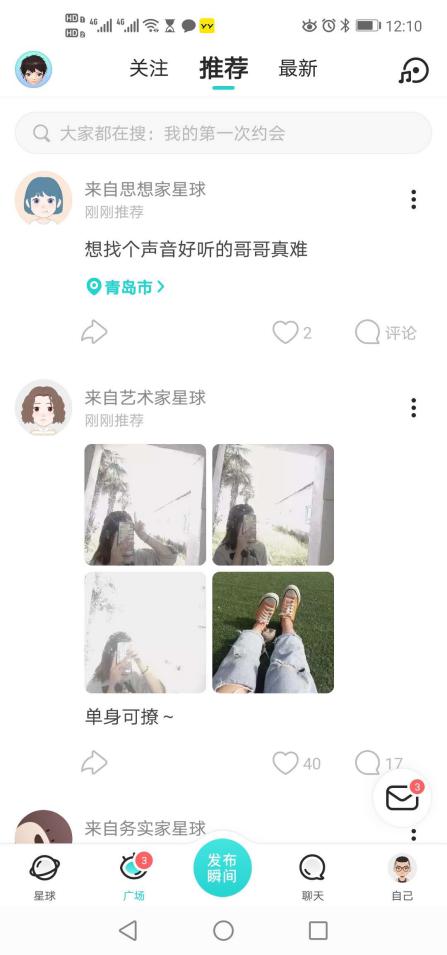 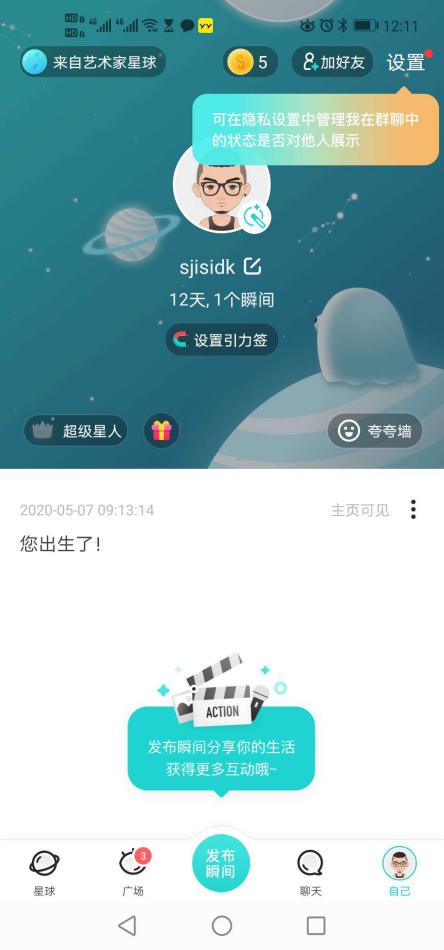 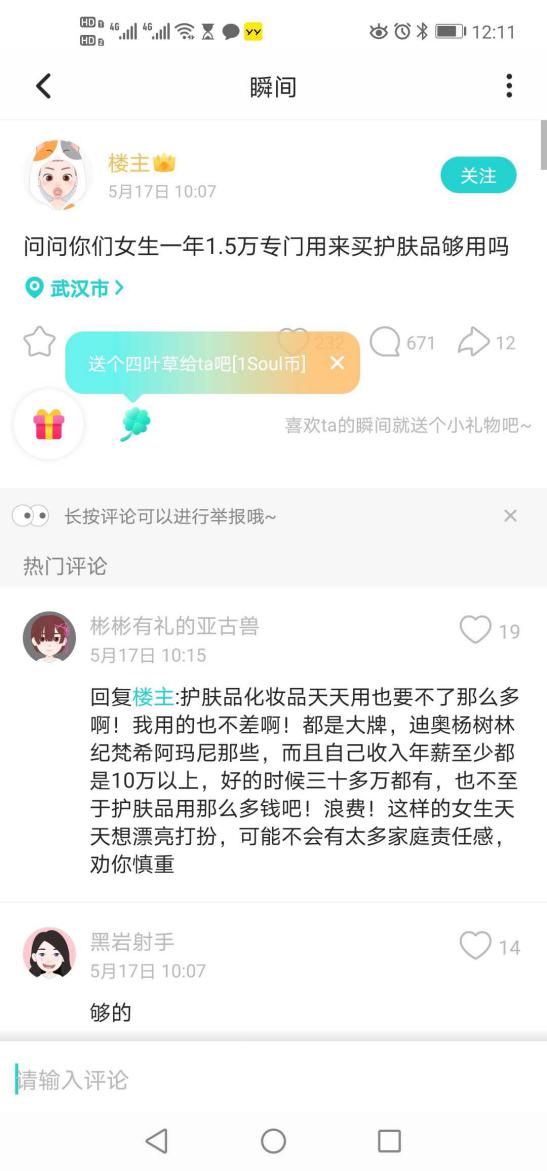 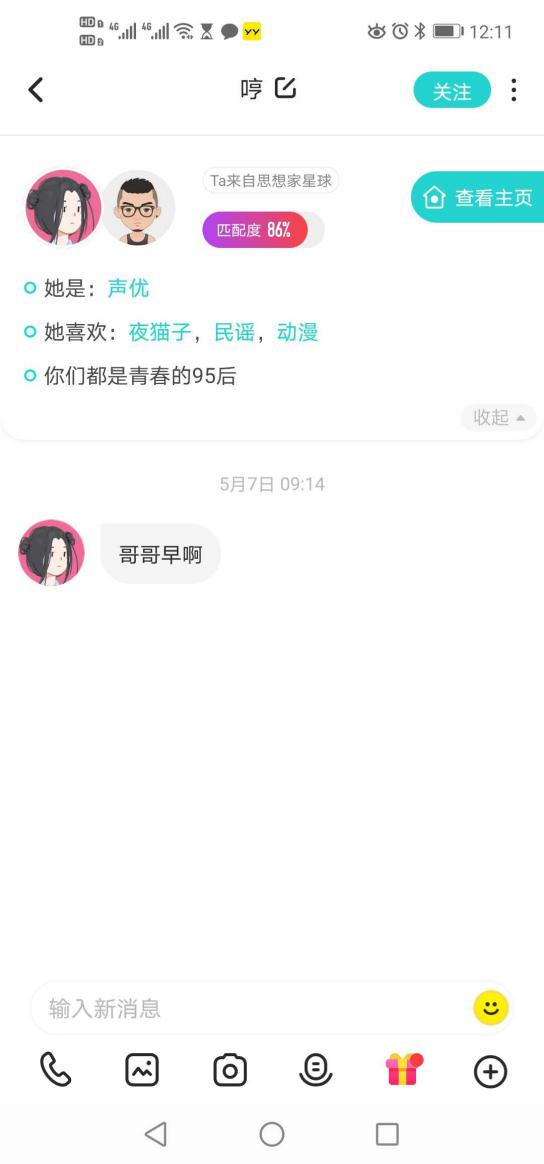 